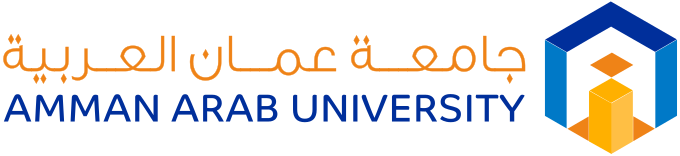 عمادة البحث العلمي والدراسات العليا                               نموذج: (12)نموذج مشروع مخطط رسالة الماجستير  عنوان الرسالة (Thesis Title): ويكتب باللغتين العربية والإنجليزية مع كتابة العنوان باللغة الإنجليزية بحروف صغيره عدا الحرف الأول من كل كلمة بالعنوان إذ يكتب بحرف كبير.عنوان الرسالة باللغة العربية (حجم 18 غامق (Simplified Arabic   عنوان الرسالة باللغة الانجليزية ( حجم خط 16 غامق (Times New Roman  المقدمة (Introduction) في المقدمة يوضح الطالب مجال بحثه ودلالة موضوعه في العنوان، كما يوضح أهمية الموضوع ويعرض المتغيرات التي تتضمنها دراسته في فقرات موثقة، على أن تكون الفقرة الأولى فقط من إعداد الباحث، ويمهد باختصار لمشكلة الدراسة.………………………………………………………………………………………………………………………………………………………………………………………………………مشكلة الدراسة  Research Problem)):  يحدد الطالب مشكلة البحث مبينا طبيعتها وتبريراً لاستهداف واختيار المشكلة، ومن أين استمد الباحث مشكلته، وأصالة المشكلة من حيث اختلافها عن دارسات سابقة في المجال، ويعبر عنها بسؤال أو بجملة خبرية يركز على العوامل المضبوطة التي سيهتم بها في بحثه، وتتضمن صياغة مشكلة الدراسة التعريف بالمتغيرات المستقلة والتابعة المتعلقة بمشكلة الدراسة. ………………………………………………………………………………………………………………………………………………………………………………………………………أسئلة الدراسة (Research Questions): يحدد الطالب السؤال الرئيس، وإن وجدت أسئلة فرعية يوردها بعد السؤال الرئيس بلغة علمية دقيقة تبين علاقتها بمشكلة البحث. …………………………………………………………………………………………………………………………………………………………………………………………………………أهداف الدراسة (Research Objectives):  يقوم الباحث بتحديد الأهداف التي تسعى دراسته إلى تحقيقها على شكل نقاط، بما ينسجم مع أسئلة الدراسة ومشكلتها. …………………………………………………………………………………………………………………………………………………………………………………………………………أهمية الدراسة (Significance of the Research) :وتقسم إلى أهمية نظرية وأخرى عملية، وتعني أهمية الدراسة أن يركز الطالب على الفائدة النظرية المتوقعة من هذه الدراسة ومدى مساهمتها المعرفية في ميدان التخصص، وكذلك الأهمية العملية (التطبيقية) التي يمكن ـأن تقدمها للباحثين والمهتمين وأصحاب القرار.…………………………………………………………………………………………………………………………………………………………………………………………………………فرضيات الدراسة - إن وجدت - ((Research Hypotheses : تصاغ الفروض بأسلوب يبين ما يحاول الطالب تأكيد صحته أو عدمه وحسب المنهج العلمي المتبع.  …………………………………………………………………………………………………………………………………………………………………………………………………………أنموذج الدراسة (Research Model) : المخطط الذي يوضح متغيرات الدراسة وارتباطها مع بعضها البعض، وتوثيق الأنموذج بوضوح وحسب المنهج العلمي المتبع. …………………………………………………………………………………………………………………………………………………………………………………………………………التعريفات الاصطلاحية والإجرائية (Conceptual and Operational Definitions): يعرف الطالب متغيرات الدراسة ويقدم تعريفاً اصطلاحياً من مراجع علمية أصيلة موثقة بالصفحات، وأخرى إجرائياً يعبر فيه عن طريقة قياس الباحث للمتغيرات بدلالة أداة الدراسة.    …………………………………………………………………………………………………………………………………………………………………………………………………………حدود الدراسة ومحدداتها (Limitations and Delimitations of the Research):يوضح الطالب محددات الدراسة وحدودها وحسب المنهج العلمي المتبع، وتتضمن الحدود البشرية والمكانية والزمانية. ويورد محددات تعميم نتائج هذه الدراسة.…………………………………………………………………………………………………………………………………………………………………………………………………………الدراسات السابقة ذات الصلة (Related Previous Studies): يستعرض الطالب الدراسات السابقة ومنهجيتها والأدوات التي استخدمتها، ومكان تطبيقها، والنتائج التي توصلت لها، ويعرض هذه الدراسات في محاور إذ أمكن باختلاف متغيرات الدراسة، ويستعرضها من الأحدث إلى الأقدم. ويراعى الباحث أن يتم اختيار الدراسات الحديثة: العربية منها والأجنبية، دون كتابة عنوان الدراسة في هذا الجزء. ثم يقدم ملخصا لهذه الدراسات من حيث: منهجياتها، وأهدافها، والمتغيرات التي تناولتها وأوجه الشبه والاختلاف مع الدراسة الحالية ويبين بماذا تميزت هذه الدراسة عن غيرها من الدراسات السابقة.…………………………………………………………………………………………………………………………………………………………………………………………………………المنهجية والإجراءات (Procedures and Methodology): يحدد الطالب مجتمع الدراسة وعينته، وكذلك منهجية الدراسة وإجراءات تنفيذها، ويوضح أدوات البحث المستخدمة والأساليب الإحصائية المستخدمة لتحليل البيانات.  …………………………………………………………………………………………………………………………………………………………………………………………………………قائمة المراجع (List of References): ويذكر فيها المراجع مرتبة حسب نظام APA  وفق الاصدار السابع، وهو المتبع عالميا الآن  مبتدئاً بالمراجع العربية ثم الأجنبية، وفق ترتيب الحروف الهجائية. …………………………………………………………………………………………………………………………………………………………………………………………………………ملاحضه: تترك العناوين اما باللغه العربيه او الانجليزيه حسب لغة كتابه الرساله.اسم الطالب/ الطالبة ـــــــــــــــــــــــــــــــــــــــــــــــــــــــــــــــــــــــــــــــــــــــــــــــــــــــــــــــــ الرقم الجامعي: ـــــــــــــــــــــــــــــــــــــــــــــــــــــــــــــــــــــــــــــــــــــــــــــــ الكلية: ــــــــــــــــــــــــــــــــــــــــــــــــــــــــــــــــــــــــــــــــــــــــــــــــــــــــ القسم: ـــــــــــــــــــــــــــــــــــــــــــــــــــــــــــــــــــــــــــــــــــــــــــــــــالتخصص: ـــــــــــــــــــــــــــــــــــــــــــــــــــــــــــــــــــــــــــــــــــ عدد الساعات التي تم اجتيازها: ـــــــــــــــــــــــــــــــــــــــــــــــــــــــــــــــــــــــــــــــــــــــــــــــــ المشرف: أقر بأنني اطلعت على مشروع خطة الرسالة وموافق على ما جاء به كما انني موافق على أن أكون مشرفا للطالب       اسم المشرف على الرسالة والرتبة العلمية: ــــــــــــــــــــــــــــــــــــــــــــــــــــــــــــــــــــــــــــــــــــــــــــــــــــــــــــ التوقيع: ـــــــــــــــــــــــــــــــــــــــــــــــــــــــــــــــــــــ اسم المشرف المشارك والرتبة العلمية (إن وجد): ــــــــــــــــــــــــــــــــــــــــــــــــــــــــــــــــــــــــــــــــ التوقيع: ــــــــــــــــــــــــــــــــــــــــــــــــــــــــــــــــــــــ 